胸垫凝胶 MR802AB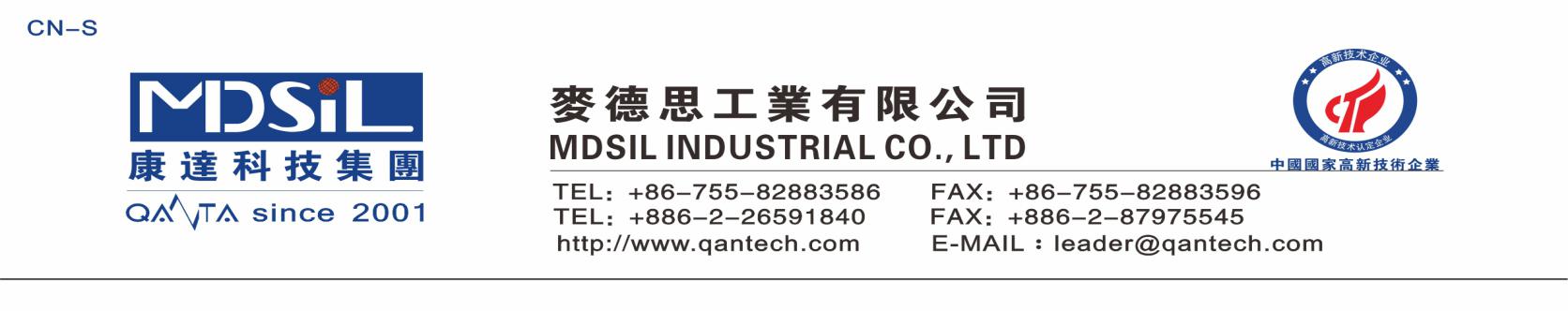 说明：    一种固化后手感很软的硅凝胶。它是一种铂络合物催化固化的双组份高强度液体硅橡胶，由基础化合物、交联剂、催化剂和添加剂组成，这些物料中不含重金属及芳香烃溶剂，对人体无毒害作用。产品特色：●柔软度好	●流动性好	●安全环保应用领域:胸垫、硅胶粉扑、电子灌封技术性能：注意事项：l. 使用比例为 主剂:固化剂 =1:1，使用前应先将主剂、固化剂按比例充分混合均匀，再真空脱泡。2. 不能接触含 N、P、S 等结构的化合物以及乙烯基化合物，以免使铂催化剂中毒而不能固化，尤其是不能接触 PVC，因为 PVC 中含有 Pb（铅），会使催化剂中毒。某些有机颜料也会导致固化减慢或不固化。3.25℃条件下，A/B 充分混合后安全存放期为 3H，温度越高，存放时间越短。包装：系列标准包装为 50 公斤/桶测 试 项 目测  试  数  据A剂粘度(mps)950B剂粘度(mps)980操作时间(hrs)>24/30℃130℃硬化时间(min)15物 理 机 械 性 能 测 试  (成型条件:120℃/5min)物 理 机 械 性 能 测 试  (成型条件:120℃/5min)测 试 项 目测  试  数  据针入度度(1/10mm)200比重0.985